Уважаемый участник ЕГЭ!Для регистрации в региональной информационной системе участников ГИА (выпускники текущего года и экстерны) и ЕГЭ (выпускники прошлых лет - ВПЛ; лица, имеющие среднее профессиональное образование, или получающие среднее профессиональное образование (3 курс) – СПО; обучающиеся, получающие среднее общее образование в иностранных образовательных организациях) необходимо в срок до 01 февраля 2021 (1 февраля наступает с 00 часов 00 минут) на эл. адрес: egevitt.2021@yandex.ru направить:анкету (ТОЛЬКО в формате Word, приложение 1); скан заявления на участие в ЕГЭ (в формате pdf, приложение 2),в случае, если вы выбираете предмет «Информатика и ИКТ» дополнительно направляете скан расписки (памятки) (в формате pdf, приложение 4)скан согласия на обработку персональных данных (в формате pdf, приложение 3), скан документа об образовании (в формате pdf.  ВПЛ и обучающиеся, получающие среднее общее образование в иностранных образовательных организациях - аттестат; обучающиеся СПО – диплом СПО, справка об обучении в СПО, подтверждающая обучение не ниже 3 курса и выход на защиту диплома в 2021 году) *в случае если аттестат выдан на одну фамилию, а у Вас сейчас другая – дополнительно скан копию документа (в формате pdf), подтверждающего смену фамилиискан документа, удостоверяющего личность (в формате pdf, главную страничку с фото, страничку с пропиской)скан СНИЛС (в формате pdf)Направляя вышеперечисленный пакет документов, в теме письма укажите категорию участника ЕГЭ (ВПЛ, обучающийся СПО, обучающийся, получающий среднее общее образование в иностранных образовательных организациях) и Ф.И.О.ВАЖНО!!! Документы отправлять только с действующей Вашей электронной почты.По всем вопросам обращаться к муниципальному администратору ГИА-11 Виттих Александре Викторовне (тел. 35-30-21)Приложение 1АНКЕТА УЧАСТНИКА ЕГЭПриложение 2Муниципальное образование г. Чита                                          Руководителю МОУО О.И. Кирик                                                       Заявление*фамилияимяотчествоДата рождения:  Документ, удостоверяющий личность: __________________________________________Документ об образовании _______________________________________ Год окончания ОО __________Контактный телефон _____________________________прошу зарегистрировать меня для участия в ЕГЭ по следующим учебным предметам:Согласие на обработку персональных данных прилагается.C Порядком проведения ГИА и с Памяткой о правилах проведения ЕГЭ в 2021 г. ознакомлен(а)Участник ЕГЭ (ГВЭ)________________/______________________/    «_____»____________20___г.                                                           Подпись                                              ФИО    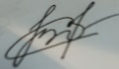 Заявление принял: гл. специалист Виттих А.В/                 /          «_____»____________20___г                        Инструкция по заполнению заявления на участие в ЕГЭЗаявление может быть заполнено от руки или в печатной форме. Заявление от руки заполняется только черной гелиевой ручкой.Никаких изменений в шапку заявления вносить не нужноПоля «Фамилия», «Имя», «Отчество» заполняются разборчиво: каждая буква записывается (вносится) в отдельную ячейку.  Обязательно проставляются галочки для установления категории участника ЕГЭПоле «Дата рождения» заполняется в следующем формате (н-р: 03.03.1981)При заполнении серии и номера документа каждая цифра записывается (вносится) в отдельную ячейкуВ поле «Документ об образовании» указывается аттестат, диплом СПО либо справка СПО и год окончания ОО (н-р: 2020 г.)Обязательно указывается Ваш действующий контактный телефонДата экзамена вносится в соответствии с расписанием ЕГЭ 2021ВНИМАНИЕ!!! В 2021 году ЕГЭ для всех категорий участников, в т.ч. выпускников прошлых лет, проводится в основные сроки основного периода. В резервные сроки основного периода участвуют лица, повторно допущенные в текущем учебном году к сдаче экзаменов по соответствующим учебным предметам в случаях, предусмотренных абз. 3-6 п.51 Порядка проведения ГИА, а также участники экзаменов, у которых совпали сроки проведения экзаменов по отдельным    учебным    предметам. Для участников ЕГЭ, которые не смогут сдать экзамены в основные сроки по болезни или иной уважительной причине, будет предусмотрен дополнительный период проведения ЕГЭ*в расписании ЕГЭ-2021 (для удобства) даты экзаменов, которые можно вносить в заявление, выделены желтой заливкой10. Ниже вы ставите свою подпись, расшифровку Ф.И.О и дату заполнения заявления.11. ВАЖНО! На эл. почту: egevitt.2021@yandex.ru направлять только скан заявления (в формате Pdf). Приложение3СОГЛАСИЕ НА ОБРАБОТКУ ПЕРСОНАЛЬНЫХ ДАННЫХЯ, ___________________________________________________________________________,(ФИО)паспорт ________________________________________________________________________ (серия, номер)                                                                        выдан _____________________________________________________________________        					 (когда и кем выдан)адрес регистрации: __________________________________________________________,даю свое согласие на обработку в комитет образования	(наименование организации)моих персональных данных, относящихся исключительно к перечисленным ниже категориям персональных данных: фамилия, имя, отчество; пол; дата рождения; тип документа, удостоверяющего личность; данные документа, удостоверяющего личность; гражданство; информация о выбранных экзаменах; информация о результатах итогового сочинения (изложения), информация об отнесении участника единого государственного экзамена к категории лиц с ограниченными возможностями здоровья,  детям –инвалидам,  инвалидам; информация о результатах экзаменов.Я даю согласие на использование персональных данных исключительно в целях формирования федеральной информационной системы обеспечения проведения государственной итоговой аттестации обучающихся, освоивших основные образовательные программы основного общего и среднего общего образования, и приема граждан в образовательные организации для получения среднего профессионального и высшего образования и региональной информационной системы обеспечения проведения государственной итоговой аттестации, а также хранение данных об этих результатах на электронных носителях.Настоящее согласие предоставляется мной на осуществление действий в отношении моих персональных данных, которые необходимы для достижения указанных выше целей, включая (без ограничения) сбор, систематизацию, накопление, хранение, уточнение (обновление, изменение), использование, передачу третьим лицам для осуществления действий по обмену информацией (органу исполнительной власти, осуществляющему полномочия в сфере образования, Федеральному бюджетному государственному учреждению «Федеральный центр тестирования», Федеральной службе по надзору в сфере образования и науки), обезличивание, блокирование персональных данных, а также осуществление любых иных действий, предусмотренных действующим законодательством РФ.Я проинформирован, что комитет образования гарантирует                                                                                 (наименование организации)обработку моих персональных данных в соответствии с действующим законодательством РФ как неавтоматизированным, так и автоматизированным способами.Данное согласие действует до достижения целей обработки персональных данных или в течение срока хранения информации.Данное согласие может быть отозвано в любой момент по моему письменному заявлению. Я подтверждаю, что, давая такое согласие, я действую по собственной воле и в своих интересах.«____» ___________ 20___ г.                  _____________ /________________________________/Подпись                            ФИОРодитель (законный представитель) несовершеннолетнего участника ГИА _________________/ ____________________________________/ «_____» ____________20___г.Инструкция по заполнению согласия на обработку персональных данныхСогласие на обработку персональных данных может быть заполнено от руки или в печатной форме. Заявление от руки заполняется только черной гелиевой ручкой.Поля «Ф.И.О.», «Серия, номер паспорта», «Адрес регистрации» обязательны для заполнения, сведения должны быть внесены разборчивоДалее по тексту никаких изменений вносить не нужноПроставляется дата, подпись и расшифровка подписи Родитель (законный представитель) расписывается только в том случае, если на момент заполнения Вы не достигли возраста 18 лет.ВАЖНО! На эл. почту: egevitt.2021@yandex.ru направлять только скан согласия на обработку персональных данных (в формате Pdf).  Приложение 4Расписка (памятка)участника ЕГЭ по информатике и ИКТ в компьютерной формеЯ, ___________________________________________________________,предупреждён о проведении в 2021 году ЕГЭ по информатике и ИКТ в компьютерной форме:участник самостоятельно сдает экзамен на компьютере, задания КИМ отображаются на мониторе компьютера, ввод ответов на задания производится с клавиатуры, участник может выполнять задания в любой последовательности, а также возвращаться и изменять ранее внесенный ответ,используются новые типы заданий, недоступные для бумажной технологии,продолжительность экзамена 3часа 55 минут.На сайте ФГБУ «ФЦТ» http://kege.rustest.ru/ размещена демонстрационная версия станции КЕГЭ – тренажер, позволяющий ознакомиться с интерфейсом и возможностями. (Станция КЕГЭ, которая будет использоваться при проведении ЕГЭ по информатике и ИКТ в 2021 году).  Дата: _______________ 2021 г. Подпись: ________________________ФамилияИмяОтчестводата рождениясерия паспортаномер паспортаСНИЛСтелефонкатегория участника (нужное подчеркнуть)Выпускник прошлых летОбучающийся СПООбучающийся, получающий среднее общее образование в иностранных образовательных организацияхе-mailдополнительные сведения (заполняется при необходимости)Я,выпускник прошлых лет обучающий(ая) ся по образовательным программам среднего профессионального образованияобучающий(ая)ся, получающий(ая) среднее общее образование в иностранной ОО..СерияНомерСНИЛС (при наличии)КодпредметаНаименование предметаДата экзамена, в соответствии с расписанием ЕГЭ 2021 годаФормаКодпредметаНаименование предметаДата экзамена, в соответствии с расписанием ЕГЭ 2021 годаЕГЭ01Русский язык02Математика профильная03Физика04Химия05Информатика и ИКТ в компьютерной форме06Биология07История 08География09Английский язык (письменно)10Немецкий язык  (письменно)11Французский язык (письменно)12Обществознание13Испанский язык (письменно)14Китайский язык (письменно)18Литература29Английский язык (устно)30Немецкий язык (устно)31Французский язык (устно)33Испанский язык (устно)34Китайский язык (устно)